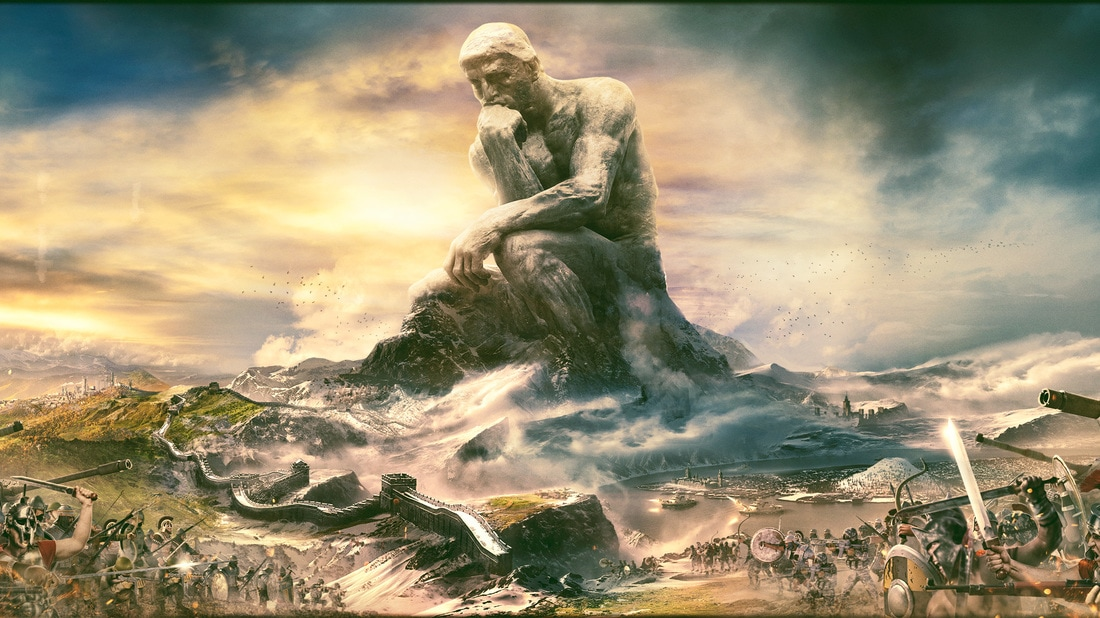 Answer the question or define the term for each:Toward a Twentieth-Century Frame of MindScience: The Revolution in PhysicsWhy did twentieth-century science become less popularized?Literature: Realism and NaturalismWhat was unique about the writings of realists such as Émile Zola?How can realism be seen as an attack on Romanticism?Modernism in LiteratureThe Coming of Modern ArtHow were impressionistic paintings different from those that came before?How should postimpressionism be viewed in relation to impressionism?How is cubism and the works of Picasso and Braque different than art that came before?Friedrich Nietzsche and the Revolt Against ReasonThe Birth of PsychoanalysisHow did Sigmund Freud interpret the meaning or purpose of dreams?How did Freud’s concepts of the id, superego and ego influence how people conducted their lives?Retreat from Rationalism in PoliticsRacismWhat is the origins of the Aryan race?How did each of the following impact Europeans concept of racism?Gobineau – Chamberlain – How did racism impact nationalism?Anti-Semitism and the Birth of ZionismHow was the Dreyfus affair a clear sign of racism and anti-Semitism?How did the Dreyfus affair affect the following ideologies?conservatives – liberals – What was Theodore Herzl’s answer to growing anti-Semitism in Europe?Women and Modern ThoughtAntifeminism in Late-Century ThoughtWhat are the shared views of both Huxley and Darwin to the role of women in educational society?How could the treatment of women in education and society be seen as reinforcing conservative values?New Directions in FeminismHow did the Contagious Disease Acts further promote sexism in a misogynistic society?How did many feminist groups of this era view the roles of gender in marriage?How did Virginia Woolf challenge conventional understandings of writing and authorship?Please read the “In Perspective” section for and overview of the chapterUnit IX – Forging the Modern Age(9-4) Twentieth Century Mindset – pg. 592 – 612Guided Reading Questions